        Городской округ город Дивногорск Красноярского края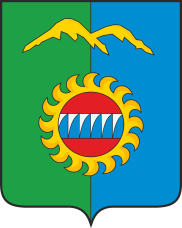 Дивногорский городской Совет  депутатовР Е Ш Е Н И Е____.____. 20_____ г.			          г.Дивногорск	                        № ________ О внесении изменений в Правила благоустройства территории городского округа город ДивногорскВ целях приведения Правил благоустройства территории городского округа  город Дивногорск в соответствие с законодательством, руководствуясь статьей 18, 26, 53 Устава города Дивногорска, Дивногорский городской Совет депутатов РЕШИЛ:1. Внести в Решение от 31.03.2021 № 8-47-ГС «Об утверждении Правил благоустройства территории городского округа город Дивногорск» следующие изменения:1.1. в Правилах благоустройства территории городского округа город Дивногорск:1.1.1. раздел 1. Общие положения  дополнить пунктом 1.3.1. следующего содержания:«1.3.1. Организация благоустройства территории городского округа  город Дивногорск осуществляется в соответствии с требованиями альбомов архитектурных решений по благоустройству общественных пространств, стандартов благоустройства улиц городского округа  город Дивногорск, а также иных документов, регламентирующих требования к выбору элементов благоустройства, утвержденных местной администрацией.».2. Контроль за исполнением настоящего Решения возложить на  постоянную комиссию по городскому хозяйству и градостроительству (Фридрих А.А.).3. Настоящее решение вступает в силу со дня опубликования в средствах массовой информации и подлежит размещению на официальном сайте администрации города Дивногорска в информационно-телекоммуникационной сети «Интернет».Глава города                                                                            	           С.И. ЕгоровПредседатель ДивногорскогоГородского Совета депутатов                                                        Ю.И. Мурашов